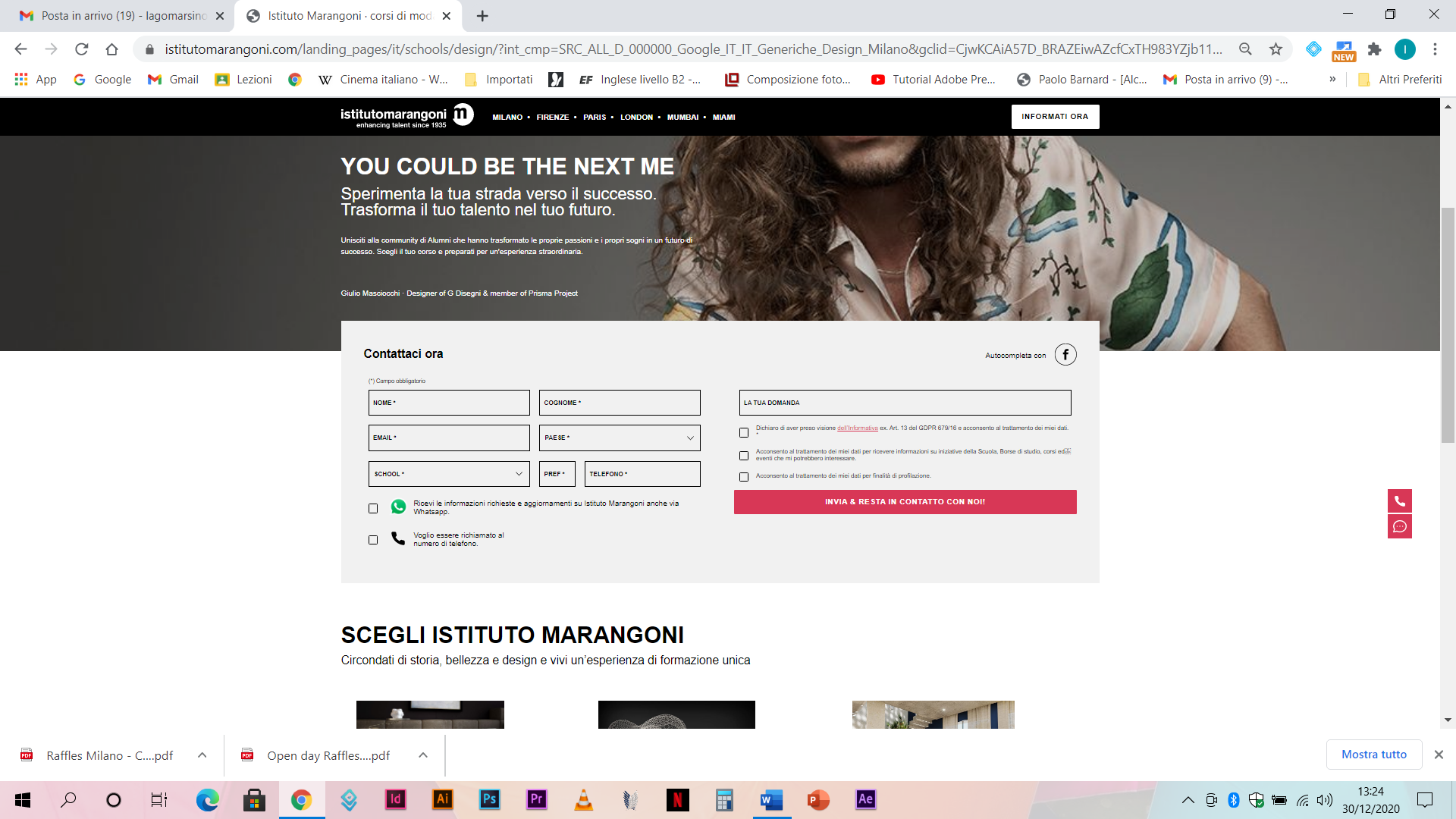 CLASSI IV E VFashion, Interior, Product e Visual DesignRaffles Milano Istituto Moda e DesignFashion Design Progettare abiti, accessori, tendenze e nuovi stili di vitaInterior Design Progettare arredi, spazi retail, allestimenti e atmosfereProduct Design Progettare oggetti, sistemi, funzioni per il mondo che cambiaVisual Design Progettare comunicazione e strategie per il mondo del visibileRaffles Milano Istituto Moda e Design è una realtà internazionale fondata più di 29 anni fa, che vanta 22 college di Moda e Design in 12 nazioni. Il metodo formativo Raffles, è quello della “bottega rinascimentale”, in cui i nostri docenti lavorano con classi da massimo 20 studenti. Tutte le informazioni su: https://rm-modaedesign.it/Saranno possibili-Incontri online di circa un’ora con le classi-Incontri online con i ragazzi interessati, una sessione di orientamento individuale.Per le sessioni di orientamento individuale potrà inviare il seguente link a tutti gli studenti interessati https://bit.ly/3buRyl5%C2%A0I ragazzi potranno registrarsi ed essere in seguito contattati per gli orientamenti online. Raffles Milano ha aperto un bando per assegnare 16 borse di studio per il prossimo anno accademico per i corsi triennali in Fashion design, Interior design, Product design e Visual design. In allegato inviamo il bando con tutte le informazioni per poter partecipare all’assegnazione, termine ultimo per inviare le candidature il 15 aprile 2021.Futuri Open dayOpen Day 2020/2021 Live streaming20 marzo 20218 maggio 20215 e 12 giugno 2021